UN DIA EN EL HUERTO. ACTIVIDAD FAMILIAR. SÁBADO 13 DE NOVIEMBRE 2021DE 11 A 14 HPRECIO. 8€ PERSONA (MATERIALES INCLUIDOS)FORMULARIO DE INSCRIPCIÓN NOMBRE/S Y APELLIDOS TODOS LOS ASISTENTES Y EDAD DE LOS MENORES__________________________________________________________________________________________________________________________________________________________________________________________________________________________________________________________________________________________________________________________________PERSONA DE CONTACTO, NOMBRE Y APELLIDOS:TELÉFONO DE CONTACTO: DIRECCIÓN POSTAL (CALLE, Nº Y C.P.): NIF:CORREO ELECTRÓNICO: (Datos necesarios para realizar la factura correspondiente)¿Nos da su consentimiento para que su correo electrónico sea incorporado a la lista de distribución de Ginkgo Educación, con el fin de mantenerle informado sobre cursos, eventos y demás? Indique un sí o un no._____________
El pago se debe realizar con anterioridad a la actividad, por transferencia o por Bizum. Nº Cuenta: BBVA ES82 0182 0591 7702 0168 6293 BIZUM: 661427512Por favor enviad el justificante del pago por transferencia o traerlo a las instalaciones de la actividad. Muchas gracias*****************************************************************************Ginkgo educación le informa que los datos de carácter personal que nos proporcione rellenando el presente formulario serán tratados por Olga Ibáñez (Ginkgo Educación S.L.) como responsable. La finalidad de la recogida y tratamiento de los datos personales que le solicitamos es para poder mantener relación comercial con usted y, si así lo indica, enviarle nuestras publicaciones, promociones de productos y/o servicios y recursos exclusivos. La legitimación se realiza a través del consentimiento del interesado. Le informamos que los datos que nos facilita, si da su consentimiento para la lista de distribución, estarán ubicados en los servidores de Mailchimp (proveedor de email marketing) a través de su empresa The Rocket Science Group LLC, ubicada en EEUU. Mailchimp está acogido al acuerdo EU-US Privacy Shield, cuya información está disponible aqui, aprobado por el Comité Europeo de Protección de Datos. Ver política de privacidad de Mailchimp. Los datos personales para la facturación (no para la lista de distribución) serán tratados con los estándares de confidencialidad y almacenados protegidos en las instalaciones de Ginkgo educación S.L. El hecho de que no introduzca los datos de carácter personal que aparecen en el formulario como obligatorios podrá tener como consecuencia que no pueda atender su solicitud. Podrá ejercer sus derechos de acceso, rectificación, limitación y suprimir los datos en ginkgo.educacion@gmail.com  así como el derecho a presentar una reclamación ante una autoridad de control. Puede consultar la información adicional y detallada sobre Protección de Datos en nuestra política de privacidad.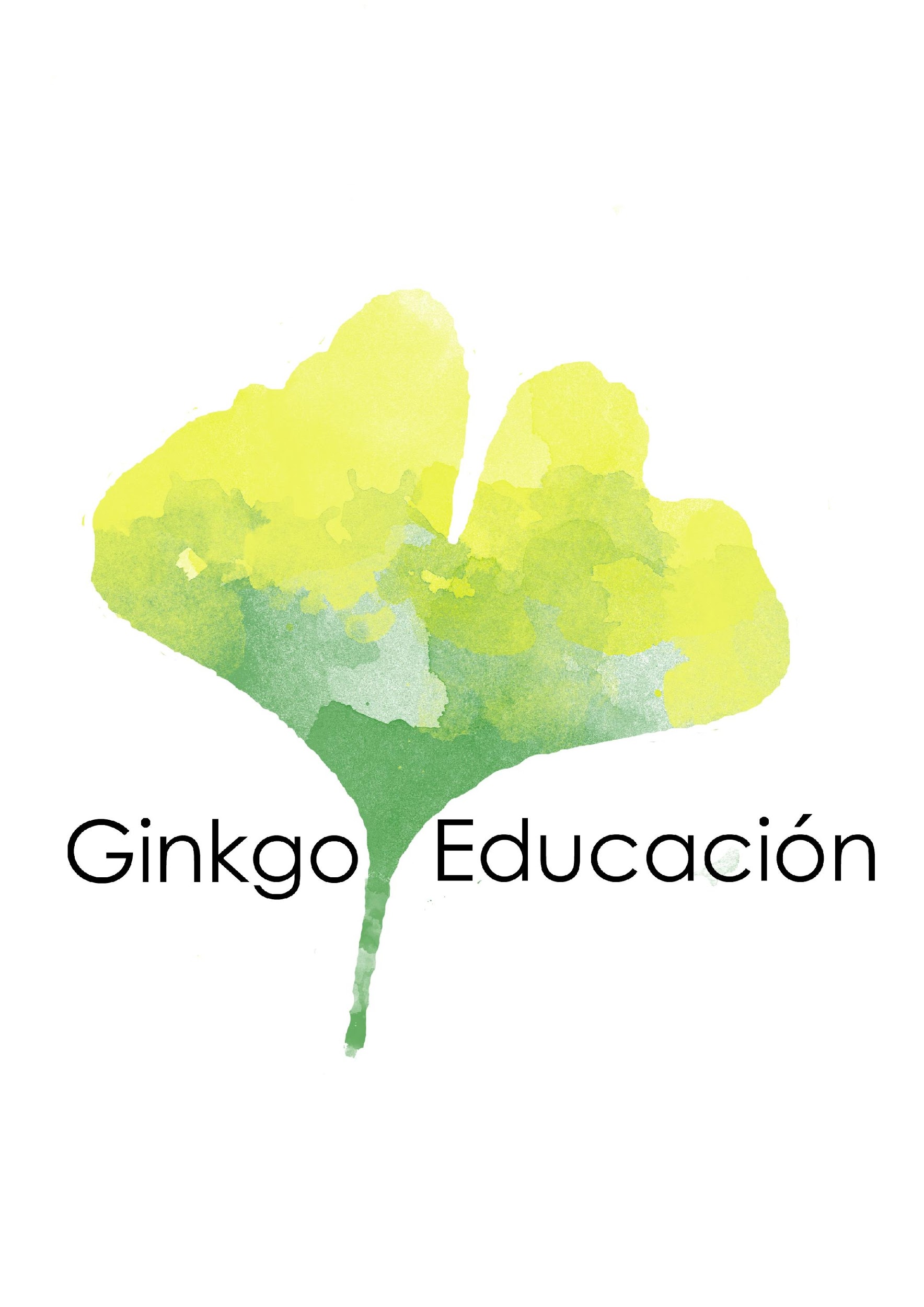 